JOB DESCRIPTION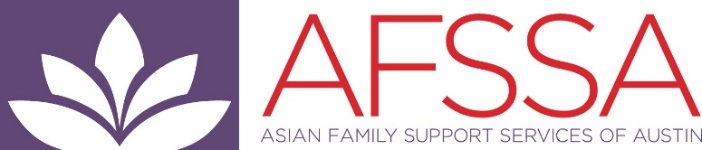 Manager of Systems Advocacy & Training11.11.2022Manager of Systems Advocacy & TrainingSalary: $62,000Status: Full-time, exemptAFSSA is seeking a Systems Advocacy & Training Manager. Reporting to the Director of Prevention, Education and Outreach, the Manager of Systems Advocacy & Training will lead the agency’s efforts to change the systems that hold violence in place._____________________________________________________________________________________________ABOUT ASIAN FAMILY SUPPORT SERVICES OF AUSTIN (AFSSA)AFSSA is a non-profit organization located in Austin, Texas with a staff of thirty-seven professionals who are passionate about breaking the cycle of violence in Asian and immigrant communities. Through education, advocacy, and self-advocacy, we empower Asian survivors of sexual violence, domestic violence, and human trafficking by improving their access to services, and increasing the community’s awareness of the various forms of gender-based violence and oppression. AFSSA supports our dedicated team of professionals by providing medical, dental, and vision insurance at no cost to our employees. AFSSA demonstrates a level of care for our employees that includes competitive compensation and PTO, comprehensive benefits Time-off includes up to: 208 hours of paid time off; 40 hours of Floating Holidays; 48 hours of Official Holidays; and Comp time. AFSSA also offers a 401k retirement program with an employer match. Guided by our core values of Prevention, Advocacy, Responsiveness, and Transformation, AFSSA provides high quality, client-centered, and strength-based survivor and community services in Central Texas.POSITION SUMMARYReporting to the Director of Community Services, the Manager of Systems Advocacy & Training will lead AFSSA’s efforts to change the systems that hold violence in place by: Building well-prepared, multi-disciplinary advocacy teams to interface with judicial system, law enforcement, and the general community;Leading the development and implementation of well-written strategic plans that promote the systemic changeCreating a training program for law enforcement and the courts that expands law enforcement and judicial capacity to respond to the needs of Asian, immigrant survivors of violence by addressing the dynamics of domestic violence and sexual violence in AAPI communities, and additional barriers that AAPI survivors of violence face in accessing our justice systems. The goal is to provide a clear understanding of the barriers faced by this population of survivors, and how law enforcement and the courts can more equitably serve them. ESSENTIAL JOB FUNCTIONSBuild, manage, and supervise a team that works to end violence in Asian and immigrant communities Project development and management of all activities of the team. Coordinate and align activities of the advocacy and training arms of the team. Build relationships with members of local/state law enforcement, the courts, and community leaders, and maintain a database of all contactsProduction of applicable grant reports Attend various agency meetings as requiredAdhere to all agency, state and federal policies and regulationsPerform other duties as assignedREQUIRED EXPERIENCE, SKILLS & EDUCATIONBachelors or Masters in Project Management /Political Science /Public Policy Administration, OR an equivalent combination of education and experienceExperience in management including: personnel management, coaching, project planning and evaluation, risk management, and budget management Effective time management skills and quick turnaround on projects High level research abilities, including use of LexisNexis, Texas Legislature Online, and U.S. House and Senate legislation trackingKnowledge of local, state, and federal governments and how they are organized and operateHigh level communication (written and verbal) and interpersonal skills, and a communication style that is transparent and direct. Writing skills must be top notchKnowledge of culturally grounded service provision to traditionally underserved populationsKnowledge of Asian cultures, respect for all cultures, and ability to interact with diverse groupsAbility to maintain effective relationships with staff, volunteers, community, and national partnersMust submit to and successfully complete a background investigationMust have own transportation for frequent travel within the metropolitan areaProficiency using technology: MS Office software, databases, governmentSuccessfully complete a background investigationOTHER REQUIREMENTSInitiative, a self-starterAbility to prioritize demandsValid U.S. work permitFamiliarity with one or more Asian languages (preferred)SPECIFICATIONSFLSA Status: Full-Time ExemptSalary:  $62,000Location:  Austin TexasBenefits:  100% employer paid medical, dental, and vision insurance. 401k program (up to 3% employer match). Generous Paid Time-Off (PTO, accrued semi-monthly @ 8 hrs per pay period), five (5) Floating Holidays, six (6) Official Holidays, and Comp time. Hours:  Minimum of 40 hours per week, including evenings and weekend commitmentsRequired: Valid U.S. work permitRequired: Occasional use of self-insured personal vehicleRequired:  Valid Texas Driver’s LicenseNote:  This position is subject to grant funding